МІНІСТЕРСТВО ОСВІТИ І НАУКИ УКРАЇНИЛьвівський національний університет імені Івана ФранкаФакультет іноземних мовКафедра англійської філологіїЗатвердженоНа засіданні кафедри англійської філологіїфакультету іноземних мовЛьвівського національного університету імені Івана Франка(протокол № 6 від 03.02.2021 р.)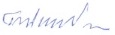 ____________________________________ Завідувач кафедри проф. Білинський М. Е. Силабус з навчальної дисципліни «Письмо (основні навички)»,що викладається в межах ОПП “Англійська та друга іноземні мови і літератури” бакалаврського рівня вищої освіти для здобувачів зі спеціальності 035 ФілологіяЛьвів 2020 р.                                             Силабус курсу Письмо (основні навички)2020/2021 навчального року** Схема курсуНазва курсуПисьмо (основні навички) Адреса викладання курсуЛьвівський національний університет імені Івана Франка, факультет іноземних мов, кафедра англійської філології, кім. 410, вул. Університетська, 1, м. ЛьвівФакультет та кафедра, за якою закріплена дисциплінаФакультет іноземних мов, кафедра англійської філологіїГалузь знань, шифр та назва спеціальностіГалузь знань 03 Гуманітарні наукиСпеціальність 035 ФілологіяСпеціалізація 035.041 Германські мови та літератури (переклад включно) — перша англійськаВикладачі курсуБойчук Юлія Василівна, асистент кафедри англійської філологіїКонтактна інформація викладачівjuliemerald7@gmail.comКонсультації по курсу відбуваютьсяЩочетверга, 15:00 – 16:00 За адресою: Львівський національний університет імені Івана Франка, факультет іноземних мов, кафедра англійської філології, кім. 435, вул. Університетська,1Інформація про курсДисципліна « Письмо (основні навички) » є вибірковою дисципліною зі спеціальності Філологія для освітньої програми бакалавра, яка викладається у 3 семестрі в обсязі 3 кредитів (за Європейською Кредитно-Трансферною Системою ECTS).____________________________. . Коротка анотація курсуКурс розроблено таким чином, щоб ознайомити студентів з основними видами письма та навчити їх орієнтуватися у релевантних формах, лексиці та граматиці при написанні різних письмових робіт.Мета та цілі курсуМетою вивчення вибіркової дисципліни « Письмо (основні навички) » є навчити студентів основних навичок письмового мовлення, сформувати у них уявлення про різні варіації письмового мовлення, уміти розрізняти різні письмові стилі та правильно застосовувати їх у письмі.Ціль – викласти особливості використання письмового мовлення, навчити студентів писати різні види письмових робіт.Література для вивчення дисципліни1. Haines S. Real writing 4. – Cambridge University Press, 2008. – 114 p.2. Evans V. Successful writing. Upper-intermediate. – Express Publishing, 2013. – 136 p.; 3. Stephens M. Practise Advanced Writing – Longman, 1992. – 112 p.4. Yakhontova T. English Academic Writing. – Lviv, 2002. – 220 p.Тривалість курсу90 год.Обсяг курсу32 годин аудиторних занять. З них 16 годин лекцій, 16 годин практичних занять та 58 годин самостійної роботиОчікувані результати навчанняПісля завершення цього курсу студент буде: знати: види та особливості письмових стилів, офіційні та розмовні аспекти письмового мовлення.уміти: орієнтуватися в особливостях риторики, стилістики та жанрової організації сучасного письмового дискурсу, виконувати письмові роботи в офіційно-діловому, публіцистичному стилях.Ключові словаПисьмо, письмовий стиль, публіцистикаФормат курсуОчний Проведення лекцій, практичних робіт та консультації для кращого розуміння темТемиТема 1. Thinking about writing. Тема 2. English Academic Style and language Тема 3. Writing a CV and covering letter. Тема 4. Preparing presentations Тема 5. Writing letters Тема 6. Making summaries of written texts.  7. Writing essays Тема 8. Giving a speech.Підсумковий контроль, формазалік в кінці семеструусний ПререквізитиДля вивчення курсу студенти потребують базових знань з основної мови на середньому рівні, достатніх для сприйняття категоріального апарату та адекватного розуміння джерелНавчальні методи та техніки, які будуть використовуватися під час викладання курсуПрезентація, лекції, колаборативне навчання (форми – групові проекти, спільні розробки), проектно-орієнтоване навчання, дискусіяКритерії оцінювання (окремо для кожного виду навчальної діяльності)Оцінювання проводиться за 100-бальною шкалою. Бали нараховуються за наступним співвідношенням: • практичні : 25% семестрової оцінки; максимальна кількість балів 25,• контрольні заміри (модулі): 25% семестрової оцінки; максимальна кількість балів 25,• залік: 50% семестрової оцінки – 50 балів.Підсумкова максимальна кількість балів 100Письмові роботи: Очікується, що студенти виконають такий вид письмової роботи як тест. Академічна доброчесність: Очікується, що роботи студентів будуть їх оригінальними міркуваннями. Відсутність посилань на використані джерела, фабрикування джерел, списування, втручання в роботу інших студентів становлять, але не обмежують, приклади можливої академічної недоброчесності. Виявлення ознак академічної недоброчесності в письмовій роботі студента є підставою для її незарахуванння викладачем, незалежно від масштабів плагіату чи обману. Відвідання занять є важливою складовою навчання. Очікується, що всі студенти відвідуватимуть усі лекції і практичні заняття курсу. Студенти мають інформувати викладача про неможливість відвідати заняття. У будь-якому випадку студенти зобов’язані дотримуватися усіх строків визначених для виконання усіх видів письмових робіт, передбачених курсом. Література. Уся література, яку студенти не зможуть знайти самостійно, буде надана викладачем виключно в освітніх цілях без права її передачі третім особам. Студенти заохочуються до використання також й іншої літератури та джерел, яких немає серед рекомендованих.Політика виставлення балів. Враховуються бали, набрані під час практичних занять та бали підсумкового тестування. При цьому обов’язково враховуються присутність на заняттях та активність студента під час практичного заняття; недопустимість пропусків та запізнень на заняття; користування мобільним телефоном, планшетом чи іншими мобільними пристроями під час заняття в цілях не пов’язаних з навчанням; списування та плагіат; несвоєчасне виконання поставленого завдання і т. ін.Жодні форми порушення академічної доброчесності не толеруються.Питання до заліку English as the World language of research and educationThe nature of writing.Cultural differences in writing.Genres and writing.Formal style.Cautious writing.Academic vocabulary.Collocations.Logical connectors.Latin expressions.New lexical tendencies in English.Punctuation.Writing a CV.Writing a covering letter.Preparing a presentation.Writing a handout to accompany a presentation.Using various devices to highlight important features during the presentation.Letters of request.Submission letters.E-mails.ReferencesSummaries.Opinion essays.For and against essays.Giving a speech.ОпитуванняАнкету-оцінку з метою оцінювання якості курсу буде надано по завершенню курсу.Тиж. / дата / год.-Тема, план, короткі тезиФорма діяльності (заняття)* *лекція, самостійна, дискусія, групова робота) Література.*** Ресурси в інтернетіЗавдання годТермін виконання12.02.2021Thinking about writing.лекціяYakhontova T. English Academic Writing. – Lviv, 2002. – 220 p.212.02.202119.02.2021Thinking about writing.практична219.02.202126.02.2021English Academic Style and languageлекціяYakhontova T. English Academic Writing. – Lviv, 2002. – 220 p.226.02.20215.03.2021English Academic Style and languageпрактична25.03.202112.03.2021Writing a CV and covering letter.лекціяYakhontova T. English Academic Writing. – Lviv, 2002. – 220 p.Haines S. Real writing 4. – Cambridge University Press, 2008. – 114 p.212.03.202119.03.2021Writing a CV and covering letter.практична219.03.202126.03.2021Preparing presentationsлекціяHaines S. Real writing 4. – Cambridge University Press, 2008. – 114 p.226.03.20212.04.2021Preparing presentationsпрактична22.04.20219.04.2021Writing lettersлекціяYakhontova T. English Academic Writing. – Lviv, 2002. – 220 p.Haines S. Real writing 4. – Cambridge University Press, 2008. – 114 p.29.04.202116.04.2021Writing lettersпрактична216.04.202123.04.2021Making summaries of written texts.лекціяHaines S. Real writing 4. – Cambridge University Press, 2008. – 114 p.223.04.202130.04.2021Making summaries of written texts.практична230.04.20217.05.2021Writing essaysлекціяEvans V. Successful writing. Upper-intermediate. – Express Publishing, 2013. – 136 p.;27.05.202114.05.2021Writing essaysпрактична214.05.202121.05.2021Giving a speech.лекціяStephens M. Practise Advanced Writing – Longman, 1992. – 112 p.221.05.202128.05.2021Giving a speech.практична228.05.2021залік